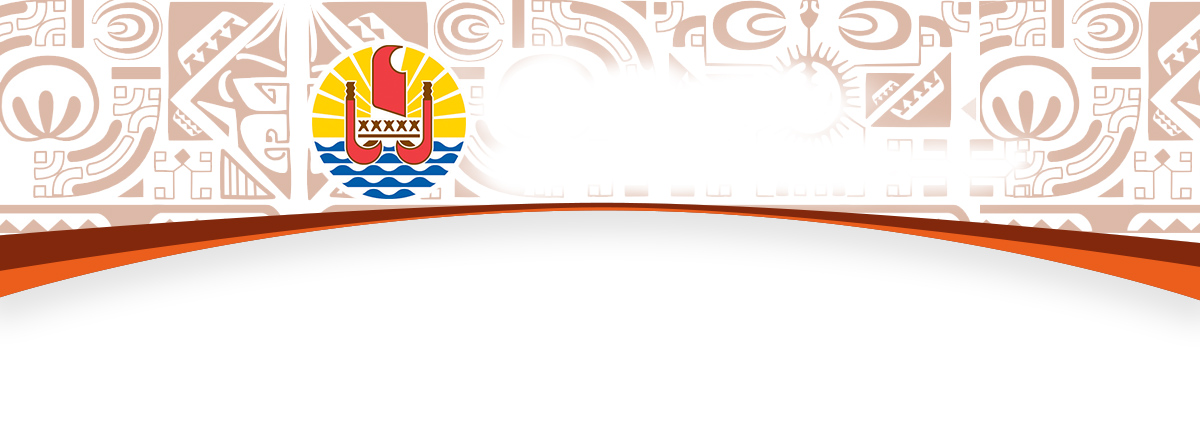 BUREAU DE LA COMMUNICATIONCommuniqué de PresseJeudi 14 juillet 2016                                                       Attentat à Nice :                 le Président et le Gouvernement expriment leur émotionLe Président de la Polynésie française, Edouard Fritch, et l’ensemble des membres de son gouvernement, tiennent à exprimer leur profonde émotion suite à l’attentat qui a endeuillé, en ce jour de Fête nationale, la ville de Nice et la France dans son ensemble et sa diversité.Le lourd bilan, d’au moins 75 morts, témoigne de la violence abjecte et aveugle dont font preuve les terroristes et vient nous rappeler, une fois de plus, combien la lutte contre ce fanatisme est une priorité absolue. Le Président et le Gouvernement souhaitent, en ces instants tragiques, exprimer leur compassion, leur solidarité et leur volonté de combattre l’obscurantisme, en partageant pleinement les valeurs de la République française.En cette date du 14 juillet si symbolique, le Président et le Gouvernement adressent également, à la ville de Nice jumelée avec Papeete, mais aussi aux autorités de l’Etat et à l’ensemble de la communauté nationale, un message fort de soutien et de détermination à faire face au terrorisme.                                                                           -o-o-o-o-o-